						July 21, 2017DEREK CHIARELLI, CEOROYAL ENERGY, INC.10126 REDBUD LANELENEXA, KS  66220Dear Mr. Chiarelli:	On July 19, 2017, the Commission received your Application of Royal Energy, Inc., for approval to supply electric generation services to the public in the Commonwealth of PA.  Upon initial review, the Application has been determined to be missing information for the following reasons:No Original Signatures 	Pursuant to 52 Pa. Code §1.4, you are required to correct this missing information.  Failure to do so within 20 days of the date of this letter will result in the Application being returned unfiled.   	Please return your items to the above listed address and address to the attention of Secretary Chiavetta.	Should you have any questions pertaining to your application, please contact our Bureau at 717-772-7777.								Sincerely,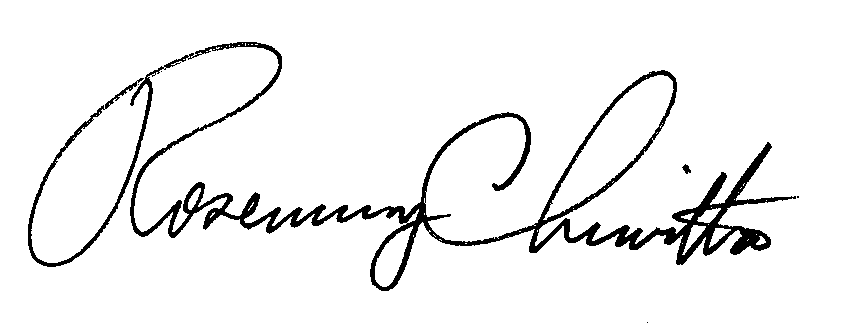 							Rosemary ChiavettaSecretary					RC:AEL